小学低年级组活动通知作品截止时间全国统一地方阶段作品截止时间至2022年12月16日，具体活动时间、地点、形式等内容以所在选区通知为准。作品要求选手从3种形式自选1种形式来准备作品，三种形式分别是“英文朗诵”“英文自我介绍”“故事撰写和朗读”。分别要求如下：英文朗诵选手从8篇推荐古诗中自选1篇进行英文朗诵，模拟舞台现场拍摄不超过1.5分钟的视频，在线提交视频作品。选手可选择推荐古诗如下：静夜思In the Quiet Night 梅花The Plum Blossom九月九日忆山东兄弟 On the Mountain Holiday Thinking of My Brothers in Shan-Tung 以上诗词正文请见文末附件。此外，选手还可朗诵《小学生必备古诗词129篇》书中的古诗词，例如但不局限于：悯农（其二）Sympathy for the Farmer [No. 2]赠汪伦To Wang Lun咏柳In Praise of a Willow Tree赋得古原草送别The Grass [Extract]  元日Lunar New Year’s Day英文自我介绍选手用英语从自身出发展开介绍。自我介绍的内容须含有中国元素，中国元素包含且不限于中国风物、习俗、人物、成就、艺术或精神。具体形式为：选手面对镜头自我介绍，模拟舞台现场拍摄不超过1.5分钟的视频，在线提交视频作品。故事撰写和朗读选手用英语撰写短篇故事并朗诵，须围绕中国元素展开创作内容，请注意不要以选手个人为故事主体。中国元素包含且不限于中国风物、习俗、人物、成就、艺术和精神。你的故事应该有一个清晰的叙事结构，包括“故事开头（介绍背景和主要人物）”“故事主体（叙述主要事件以及故事高潮”和“故事结尾（鼓励创意生动的故事结局）”。具体形式为：选手撰写创意英语故事，并模拟舞台现场进行故事朗读/背诵，录制不超过1.5分钟的音频，在线提交故事文稿和音频作品。参与建议荐文资料：请关注微信公众号下载获取更多朗诵荐文资料。作品规格：在APP中提交1或2个文件。视频规格：视频文件时长最多1.5分钟，支持格式支持mp4、flv、mkv、rmvb等视频格式文件，视频文件最大200M。文本规格：支持doc、docx、pdf、txt、jpg、png格式的文稿，文件最大20M。录制建议：作品须由选手本人展示，视频录制可自行准备背景、PPT、服装道具等来辅助模拟现场；来华留学生和海外组必须使用非母语进行展示；请不要在作品中添加广告内容、雷同内容或抄袭作品等涉嫌作弊等不规范内容。评审结果：2023年2月，选区将通过微信公众号发送晋级结果。小低组推荐古诗词：扫码获取更多活动详情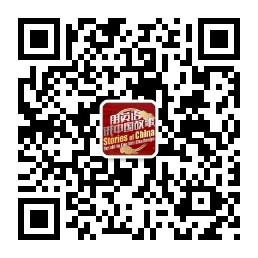 1.1  In the Quiet Night[Tang Dynasty] Li BaiMoonlight before my bed, Looks like frosty ground;I look up at the bright moon, With drooped head think of home.1.1 静夜思[唐] 李白床前明月光疑是地上霜举头望明月低头思故乡1.2  The Plum Blossom[Song Dynasty] Wang AnshiThe plum blossom sprigs in the corner of the wall,Alone bloom in the frosty chill,Seen from afar I know it is not snow,For a hint of the fragrance to come.1.2 梅花[宋] 王安石墙角数枝梅凌寒独自开遥知不是雪为有暗香来1.3  On the Mountain Holiday Thinking ofMy Brothers in Shan-Tung[Tang Dynasty] Wang WeiAll alone in a foreign land,I am twice as homesick on this dayWhen brothers carry dogwood up the mountain,Each of them a branch – and my branch missing.1.3  九月九日忆山东兄弟[唐] 王维独在异乡为异客每逢佳节倍思亲遥知兄弟登高处遍插茱萸少一人